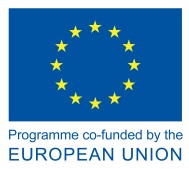 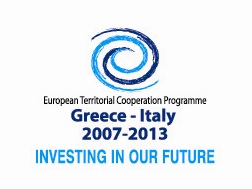 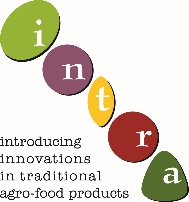 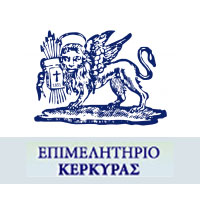 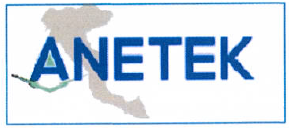 Συνάντηση ΜμΕ: Καινοτομία στις Τεχνολογίες Περιβάλλοντος και στη Διαχείριση ΑποβλήτωνΔευτέρα 28 Σεπτεμβρίου 2015Επιμελητήριο ΚέρκυραςΑριστοτέλους 2, ΚέρκυραΠρόγραμμα17:30-17:45		Εγγραφές – έναρξη17:45-18:00	Το Πρόγραμμα Intra - Παρουσίαση18:00-19:00	Καινοτομία και νέες τεχνολογίες περιβάλλοντος και διαχείρισης αποβλήτων - αδειοδότησηΝικήτας Μουταφτσής, Μηχ. Μηχανικός, MechanicusΑνδρέας Παρίσης, Μηχ. Μηχανικός, Enya Engineering 19:00-19:30		Συζήτηση – διαβούλευσηΗ συνάντηση διοργανώνεται από την Αναπτυξιακή Εταιρεία του Επιμελητηρίου Κέρκυρας στο πλαίσιο του έργου «Intra» και χρηματοδοτείται από το πρόγραμμα ΕΕΣ Ελλάδα – Ιταλία 2007-2013.